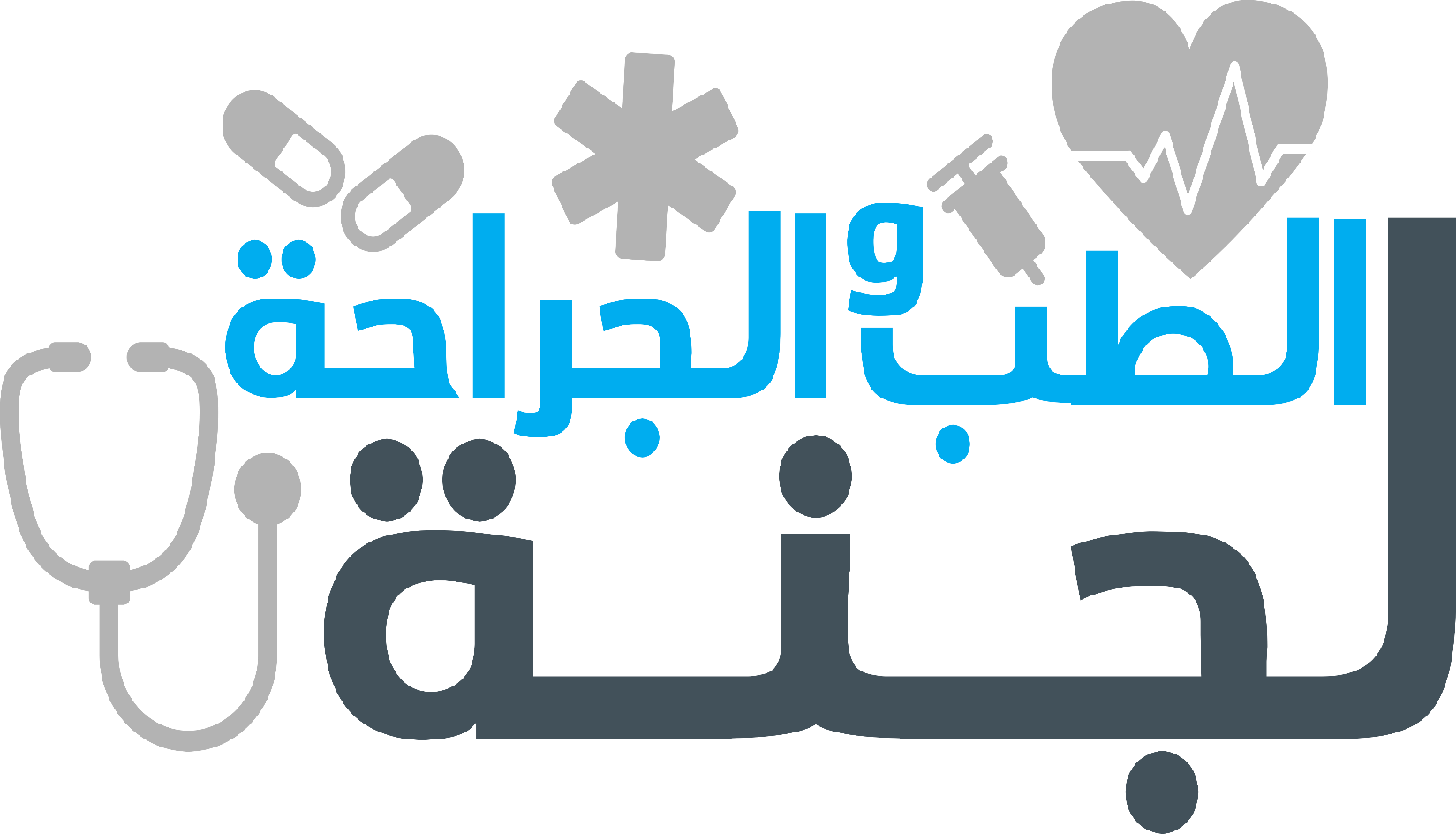 1) antiviral activity can be mediated by all except Select one:  a. DC  b. NK  C. Antibody  d. Gamma delta T cells  e .MHC1 presentation to CD4 T cells 2) In NK all are true except Select one:  a. Their killing inhibition receptors sense the presence of MHC1  b. differentiated from the common lymphoid progenitor  C. express fas  d. express fasL  e kill activated T cells 3) Extensive allelic polymorphism is found in MHC. Select one  a. class 2 DRbeta  b. class 2 DRalpha.  c. beta2-microglobulin.  d. Class IA loci  e. Class 1 B loci  4)The initial complement component that is bound by complement-foing antibodies is Select one  A.C1q   B.C1s  C. C3b  D. C5a  e. C9  5) The classical and alternative pathways meet at complement component Select one  a .C4  b. C4b  C. FactorD .  d. C5  e C3 6) The B-cell receptor antigen recognition signal is transduced by Ig alphia and beta and maximtzed by Select one  a The BCR heavy chain.   b. The BCR light chain  c. CD20.  d. CR2 CD19 and R021  7)The major role of the complement system is to work in conjunction with Select one  A.antibodies to lyse cells via the CB and C9 components  b. the major histocompatibility compiex for cell recognition  C antibodies to opsonize cells  D.the T-cell receptor for production of lymphokines E. antibodies to lyse celis via the perforin moecules 8) A member of the immunoglobulin gene superfamily is all except Select one:  a. Fc receptor 1 for IgE  b. Poly-lg receptor  c. Fc receptor 2 for IgE  d. Fc receptor 1 for IgG  e Fc receptor 1 for IgA  9)Which of the following statement is true for Fab fragment ? Select one  a Formed by proteolysis of antibody by pepsin  b. Constituted by heavy chains only  c .Contain complementarity determining regions (CDR)   d. Activates complement  e. Bind antibody receptor 10) gamma delta T-cells All are true except Select one  a CD3 positive cells  B. act against mycobacterium  c present mainly in mucosal epithelium  d increase autoimmunity caused be T cells  E.have gamma and deita TCR 11) IGM, all are true except Select one  a. Is the first antibody formed in immune system  b. Is the largest antibody  C. its receptor functions were not defined  d. have allotype GM  e has no hinge region  12)MHC class Il molecules are made up of two chains called………… whose function is to bind peptides and presenit them to………… T cells Select one  A.alptia and beta, CD4  B.alpha and beta2-microglobulin CDA  C.alpha and beta: CDB D. alpha and beta2-mcroglobulin CD5 E.alpha and beta gamma delta cell 13) Somatic hypermutation is Select one:  a. Commonty found in both ig and T-cell receptor genes  b. Restricted to the constant region.  C. Restricted to the beta chain  d. Found only in Ig heavy chains  e. Found only in Ig variable regions 14) T and B cells enter the peripheral lymph nodes from circulation, all are true except Select one  a, through afferent lymptiatic vessel  b. Because they are attracted by chemotactic factors  c. through high endothelial venules (HEV)  d. They are activated inside the peripheral lymph node  e They should be nalve to enter the LN 15) The presence of IgM indicates Select one  a Second exposure to same antigen  B. An acute infection  C. An allergic reaction is present  d. A reaction between mother and foetus across the placenta  e Activation of memory cells  16)Regarding Basophils, which of the following is false: Select one  a Stain with acid dyes.  b. Contain a major basic protein.   C. Help in phagocytosis  d have IGE receptors   e. secret IGE 17) During B cell development, at what stage is membrane bound IgM found? Select one  a Pro-B cell stage  b. Early pre-B cell stage  C Late pre-B cell stage  d Immature cell stage  e Stem cell 18) Viral proteins that are formed inside of an infected cell associate wilth cll and are presented at the surtace of the enfected Select one:  a Cytokines  B.MHC class I'molecules  C MHC class Il molecules  d Antibody molecules  E complement  19)The T cell Receptor complex includes Select one   a TCR+ CD4   B. TCR+ CD3   C TCR  D. TCR+ CD8 E. TCR- CD3 and zeta chains 20) The difference between macrophage and neutrophil Select one  a Only neutrophil is a phagocyte  b. Only neutrophil does intracellular killing by azurophil lysosomal granules  c Only neutrophit expresses receptor for IGG  d Only macrophage does the respiratory burst  e Only neutrophil present in tisue 21) Blocking the binding sites of microbial toxins and viruses so un able to bind cellular receptors is mediated by and is caled Select one:  A.Antibody-Agglutination B. Antibody- Precipitation  C.Antibody- Neutralization D. Antibody- ADCC E. Antibody- opsonization  22)positive B cell selection occurs when a B-lymphocyte encounters Select one  A.self MHC B. self MHC-Self Antigen  C.foreign antigen D. Complement  E.Chemotactic factors 23) Natural killers cells are found in all but rare in one:  a. Blood  b. Spleen  C. Lymph nodes  d. Red bone marrow  e bone marrow 24) When a resting nalve T-cell engages its specific MHC/peptide complex displayed on the surface of a DC It frstly Select one A. Undergoes blast cell formation B. Produces IL-2 C. undergoes cell death  D.differentiates into effector cells  E.Secretes IL-1 25) The MHC expression is decreased by cell because of infection of Select one:  A.virus  b. worm  c. bacteria  d. auto immunity  e aging  26)Natural killes cells are found in all but rare in Select one A. Blood Spleen   B.Lympn nodes  d. Red bone marrow  E.bone marrow 27) When a resting nalve T-cell engages its specific MHC/peptide complex displayed on the surface of a DC It frstly Select one A. Undergoes blast cell formation  B.Produces IL-2  C.undergoes cell death  D.differentiates into effector cells  E.Secretes IL-1 28) Which of the following is done by easinophils Select one  a Lysis of some viraly infected cells  b Killing warms by expressing FC epsilon receptors  C. stain biue with basic dve meithylene blue  d. Kiling wams by expressing FC gamma receptors  e Kiling warms by secreting IGG 29) In the respiratory burst, ………….are released, which have a potent cell-killing ability Select one  a free radicals  b. platelet-derived growth factors  c histamines   d. enzymes   e major basic protein 30) Which of the following is the ligand for the B cell coreceptor Select one   a c3   b. C3b   C IL-2  d. C3d  e CR2  31)The phenomenon whereby, following successful Ig gene rearrangement, further rearrangement is suppressed s calet Select one  a Allelic exclusion  b Class switching  C Productive rearrangement   D Clonal selection  E.gene mutation 32) A complement component which is strongly chemotactic for neutrophils is Select one   a C9   b. C5a   c C3  d. C3b  e. C5 33) Which of the following statements does not apply to igG?. Select one  A.Appears earty in the primary immune response B. Neutralizes bacterial toxins  C.Can fix complement  D.Crosses the human placenta  E.Opsonons bacteria 34) A primary role for antibodies in resistance to bacterial infection is all except Select one:  A.Antibody dependent cell mediated cytotoxicity B. Lysis of infected host cells  C.Activation of the alternative complement pathway  D.Opsonisation for increased uptake by phagocytic cells E. neutralize the bacterial toxins 35) Pre-B and T cell proliferate in response to Select one:  a. Cytokine IL-7  b. Signal transduction from formed Pre-BCR and pre-TCR  c. Antigen presentation  d. Antibody exposure  e Mature thymic DC 36) Which of the following gene clusters do not contribute to liatt chain Select one  a Variable Light chain  B Constant Light  C TCR beta chain  d. Diversity gene   e Joining 37) Which of the following is not involved in first line defense? Select one of  a. Mucus membranes  b. Saliva  C. Tears  d. Antibodies  e Epidermis  38)Binding of this PRR to a macrophage help in cytokine production Select one  a Toll like receptors  B. Complement receptors  c.FC receptors  d. Scavenger receptor e Opsonin receptors 39) One principal function of the Class I and Class Il major histocompatibility complex proteins is to Select one:  A.transduce the signal to the T-cell interior following antigen binding  b. mediate immunoglobulin class switching  C. present antigen for recognition by the T-cell antigen receptor   d stimulate production of interteukins  e bind complement C3d, 40) all are true except Select one  a Help B cells during the processes of selection in atfinity maturation  b. product of the classical pathway  c. a product of lectin complement pathways •  d CRI is its receptor on B cells  e Its receptor on B cells help in entering epstein barr virus 41) Which of the following immune system components would firstly initiate inflammation? Select one  A.macrophages  B.Tampnocyte  C. B lymphocyte D. macropmages on mast cells E.antibodies 42) Which of the following substances will not stimulate an immune response unless they are bound to a larger molecule? Select one:  a. Antigen   b. Virus  C. Hapten   d. Miligen  e. Antibody  43)Predominant immunoglobulin in extenal secretions such tears, mucous is Select one a igE  b. IgM C.IgA  D. igG  E.IgD 44) The germinal center is an important site of Select one:  a. Hematopoiesis . b. B-cell maturation . c. B-cell receptor editing  d. Myeloid cell differentiation.  e antibody V gene rearrangement 45) Complement proteins work by…….. Select one:  a neutralization of antigens  b. creating an impermeable barrier  C. phagocytosis of target cells  d forming pores in the membranes of target cells  e producing 46) B cells mature in the………...while T cells mature in the Select one  a. Thymus/bone marrow  b. Spleen/bone marrow  C. Bone marrow / Thymus  d. Liver/Kidneys  e Bone marrowl spleen  47)Which of the following structures is constituted by J-cnain binding site Select one  a both lighf and heavy chains   B.lignt chains  C Antigen binding site  d Heavy chains  e Complement tinding site 48) T-cell antigen receptors are distinguished from antibodies by which of the following Select one  a. T-Cell receptors are glycosylated  b. T-cell receptors must interact with antigen uniquely presented by other cells but not with free antigen  C. T-Cell receptors bind various cytokines   d T-Cell receptors bind complement to lyse cells   e T-cell receptors are mediators of allergic reactions  49)One function of the complements is to Select one  a inactivate pertorins 5  B.mediate tne release of histamine  C.neuntraize bacteria D. Phagocytes antigens  50) The CD8 cell surface protein of T cells interact with of MHC class I molecules Select one:  a. alpha-1 subunit   b. alpha-2 subunit  c. alpha-3 subunit  d. beta2- macroglobulin  e. beta 1 subunit  51)Human monocional antibodies can be obtained Select one  a Using Epstein-Barr virus immortalization of T-cells  b. Easily from human hybndomas selected with HT medium  C using transgenic xenomouse strains  D. By a single point mutation of a mouse monocional antibody  e. Only by fustrng specific mouse B-celis with mouse myeloma cels 52) The subclass of IgG that has lowest serum concentration is Select one:  a IgG1  b IgG2  c. IgG3  d. IgG4  e igG5 53) One function of the complements is to Select one:  a. inactivate perforins  b. mediate the release of histamine  c. neuntralize bacteria d phagocytize antigens  e cross link allergens  54)Peyers Patches are specialized tymphoid aggregates found in the Select one  a Brain  b Lung  c Spleen  d. Gut  e skin  55) The class of an immunoglobulin Select one:  a. is determined by Class I and Class II major histocompatibility complex proteins  b. is determined by the carbohydrate attached to the light chain is  c. determined by the variable part  d. is determined by the heavy chain type  e Is determined by the J-chain 56) Natural antibodies: Select one:  a. Are mostly IgG.  b. Are mostly high affinity IGM.  c. Are produced spontaneously by CD5+ B-cells.  d. Are acquired by transplacental passage from the mother  e. Do not arise in thymectomized mice 57) Which of the following is the first step in the specific immune response to antigen? Select one  a Memory cell formation  b Secretion of antibody molecules  c Antigen presentation to T helper cell  d Secretion of cytokines by T helper cell  e plasma cell formation 58) This immune cell is able to respond quickly after any second encounter with the same antigen Select one  a basophil  b. helper T cell  c memory cell  d antigen-presenting cell  e. plasma cell  59)Expression of MHC genes is Select one  a Codominant.  b. Dominant for maternal genes  C.Dominant for paternal genes  d Dependent on thymic selection  eTotally dependent on the T.cells 60) Which nonspecific defense cells specialize in attacking cancer cells and virus-infected cells? Select one  a macrophages  b. plasma cells  c. natural kiler cells  d. helper T lymphocytes  e basophis 61) The T-cell ligand CD28 bind which of the following on a B cell: Select one:  a. B7  b. CD2  C. CD40  d. CD40L  e LFA-3 62)The Fc receptor with the highest affinity of the following five receptors is:Select one:CD64FcgRII CD16FceRI CD2363)Anaphylatoxins C3a and C5a do their function by:Binding their receptors on mast cellsBinding their receptors on endothelial cellsBinding their receptors on B cells Binding their receptors on DCs64)Pathogens associated molecular patterns (PAMPs) include All except:Lipopolysaccharides (LPS)Lectin proteinLipoteichoic acid Mannose rich molecules UnmethylatedCpGDNA sequences.65)The antibody allotype (GM) may present in Select one:IGAConstant part of IGGIGMIGEVariable part of IGG 66)The IGG with the highest complement activation is:IGG1IGG2IGG3IGG4IGG567)__________ of thymocytes is necessary to produce a T-cell repertoire capable of interacting with self-MHC molecules.Select one:Positive selection Negative selection Apoptosis Receptor editing Isotype switching 68)A lectin pathway in complement activation is all of the following except: Select one:C3 convertase is the same as in classical pathway Depend on antigen-antibody binding as classical pathway Involve C2 activation Involves C3b Involves C5b69)A polymorphonuclear neutrophil (PMN):Select one:Is a bone marrow stem cell.Is a closely similar to a mast cell.Contains microbicidal cytoplasmic granules.Is not a professional phagocytic cell.Has granules which stain with eosin.70)The paracortical area of lymph node comprises mainly:Select one:Follicular dendritic cells Plasma cells Neutrophils B-cells T-cells71)Which of the following is the first stage of T-cell receptor gene rearrangement in alpha: Betta T-cells?V alpha – D alpha D alpha – J alpha V Betta – D BettaD Betta – J BettaV alpha – J alpha 72)After B cells activation in the peripheral lymph nodes All are true except Select one:B cell converted to CD20+ plasma cellsMemory B cell enter circulation Plasma cells reside in the medulla Antibodies enter the circulation B cells from germinal center 73)Which of the following proteins does NOT make up the B cell co-receptor?Select one :CD19CD21 CD20CD81CR274)Concerning ADCC all are true except: Antibody is involved It can be carried out by NK cellsIt leads to activated T cell death It is complement-dependent It can be carried out by eosinophils75)Variable part of the heavy and chains can be calledAllotype Idiotype Epitope Isotype Autotype 76)Pattern recognition receptors on phagocytes include all except Select one:Scavenger receptor Toll like receptor CR2 Fc receptor CR3 77)Paroxysmal nocturnal hemoglobinuria results from deficiency in:Select one:Myleoperoxidase Decay accelerating factor. (DAF) Classical pathway C componentsC1 inhibitor CD5978)The enzyme responsible for isotype switch is Select one:Activation-induced cytidine deaminase (AID)Synapse RAG-1 and 2 recombinase Artemis endonuclease Ligase 79)Active artificially acquired immunity is a result of __________.Select one:Injection of an immune serum Contact with a pathogen Antibodies passed on from mother to fetus through the placenta Vaccination Antibodies passed on from mother to baby through breast milk 80)Receptor editing :Select one:Has been described for B cells before selection stage Is changing the variable part on light chain Is changing the variable part on heavy chain For B-cells only occurs in peripheral lymph node Is changing the constant part in light chain 81)The T cell receptor: Is composed of five polypeptide chainsIs secreted into the plasma by the T cell Is the recognition element of the humoral arm of the immune system Recognizes antigen fragments via the alpha and beta chain The signaling element is CD482)Where are double positive T cells found?Bone marrow Spleen Thymus cortex Thymus medulla Periphery 83)Which of the following bind antigen at the same time when TCR bindSelect one:LFA-1CD28CD32CD4CD384)Which of the following do not bind antigen on T cell activation Select one:MHC CD4CD8CD3TCR85)Negative feedback on active B-cell is mediated by: Select one:Antigen specific IgM Antigen specific IgG Just antigen neutralization Fc gamma receptors on macrophages CD2286)The main costimulatory molecule for activation on T-cell is provided by:Select one:CD28Surface Ig B7VLA-4IL-287)The CD4 protein of T helper cells binds and stabilize the MHC class II/ peptide structure. The subunit that interacts with CD4 cell surface protein is Select one:alpha 1 and beta 1 subunit alpha 2 and beta 2 subunitalpha 1 and alpha 2 subunit beta 2 subunit beta 1 subunit 88)an example of a molecule present in memory cells is:select one:Bcl-2TRAIL Bax FADDCaspase 889)Proper hinge region is not present in which of the following antibody?Select one:IgA IgMIgG1IgDIgG290)Fc gamma receptors are all true except Select one:Present on macrophages FcR2 on B cellFcR1 is high affinity receptor FcR2 on NK After binding the antigen, they help in complement activation 91)Lattice formation happens in all exceptSelect one:Antigen-antibody binding Precipitation technique Cell bound antigen binding to antibody Occur at optimal concentration of antigen and antibody Can be seen as line between 2 solution 92)T cell surface receptors for antigen partly recognizeSelect one:Cytokines MHCADCCAntibody IL-293)Which of the following key components of the complement pathway can be directly activated by the lectin, pathway?C1C2C5C7C994)Complement component C3 in alternative pathway is cleaved bySelect one:C3bC3bBbFactor B Simultaneously by antigen Simultaneously by antigen and antibody 95)Classical complement pathway are all true except Select one Is an effector arm of adaptive immunity Opsonizes bacteria Produce chemotactic and anaphylatoxinDirectly activated by  bacteria Is firstly discovered 96)Natural antibodies all are true except Select one:Poly specific Against microbe carbohydratesHigh affinity IgM Low affinity IgM Produced without T helping of B cells 97)Isotype switch occur in Select one:Paracortical area of lymph node Cortex of lymph node Bone marrow MedullaCirculation98)Digeorge syndrome Select one:Genetic defect in cytokines Is an immune deficiency diseaseLeads to tumor formation Leads to defect in thyroid gland Leads to defect in innate immunity99)Proliferation of activated T-cells:Select one:Is stimulated by a single signal induced by engagement of the T-cell receptor with antigen-MHC Requires both the signal induced by engagement of TCR plus costimulation from B7 Requires interaction between LFA-1 and CTLA-4Requires only mutual binding of LFA-3 and CD2 on the antigen-presenting cell and T-cell respectively Can not be stopped100)Which of the following characteristics is common to both T-cell receptors and immunoglobulins The antigen receptors composed of two identical heavy chains and two identical light chains Receptor editing for both occurs in bone marrow Their production occurs in bone marrow Somatic recombination V,D and J segments is responsible for the diversity of antigen binding site Somatic hypermutation changes the affinity of antigen-binding sites in both and contributes to further diversification 101)Which of the following is NOT true when comparing innate and adaptive immunity?Select one:Innate responds early and adaptive responds later on Innate has few pathogens (non-self) recognition mechanisms and adaptive has many Innate has immunologic memory and adaptive does not Innate does not show response improvements over time and adaptive does Innate response is non-specific and adaptive is very specific 102)Inflammation is a defensive reaction initiated by infection or tissue injury which causes all except Select one:Up regulation of adhesion molecules on endothelial cells and leukocytesCell chemotaxis Increase capillary permeability Arterial construction Increase blood supply to the area 103)IgM: all are true except Select one:Is firstly produced by B-cell Is most commonly tetramericHas the same number of constant domains as IgE Is a weak bacterial agglutinator Is the main class of the natural antibodies 104)Pro thymocytes are Select one:TCR- CD3+ CD4- CD8+TCR- CD3+ CD4- CD8-TCR+ CD3+ CD4- CD8-TCR- CD3- CD4- CD8-TCR-CD3+ CD4+ CD8+105)All are T-independent B cells exceptSelect one:Marginal zone B cells B1 cells CD5 B cells Follicular B cells Natural antibody-producing cells 106)CR1 complement receptors on phagocytic cells bind Select one:Factor H Factor I C3dOnly inactive C6 C3b107)Germinal center is incubated with Select one:Activated T cells Activated B cells Antibodies Naïve B cells Naïve T cells 108)Regarding processed antigen entered the endoplasmic reticulum and bind MHC, all are true exceptSelect one:the antigen is endogenous antigenthe antigen is viral antigenit binds just MHC1can bind MHC2 and MHC1needs peptide transporter to enter endoplasmic reticulum109)CTLA-4 receptor is Select one:inhibitory receptor on naïve T cellsInhibitory receptor on active T cellsBinds CD28 on APCInhibitory receptor on macrophagesExpressed on naïve T cells110)The molecules mediating signal transduction following antigen binding to cell surface immunoglobulin on a B-cell are called: Select one:Ig Fclg-alpha and lg-betaMHClg-deltaCD8111)Deletions in the T-cell CD154 (CD40L) gene produce:  Select one:Congenital X-Iinked agammaglobulinemiaIgA deficiency.Deficiency in cytotoxic T-cell activityThe hyper—lgM syndrome.Wiskott—Aldrich Syndrome.112)The mononuclear phagocyte system does not include:  Select one:Monocytes.Kupffer cellsKidney mesangial cells.Microglial cells in brain.Endothelial cells.113)Comparing the arrangement of TCR genes and BCR genes, the ________ chain is analogous to the heavy (H) chain and the _______ chain is analogous to the light (L) Chain. Select one:alpha, BetaBeta, alphagamma, deltaBeta, deltadelta, alpha114)Somatic hyper mutation. Select one:Occurs in the Bone Marrow.Involves immunoglobulin V genesDo not need T cell help.Can decrease the affinity of an antibody.Is Changing the variable part on light chain.115)All are functions of Fc part of antibody except Select one:Complement activationAntigen opsonization Help in Macrophage phagocytosisDetermine isotypeBinding C1q116)What is the major site tor naïve B and T cells activation:  Select one:SpleenBone marrowLungsThymusKidney117)All of the following are true of antigen EXCEPT which one of the following? Select one:They contain epitopes.They will react with antibodies.They contain antigenic determinants.They can elicit an immune response They contain paratopes118)Mature B cell can be detected by the presence of Select one:CD20CD32CD21CD28CD40119)A Fab fragment: Select one:Is produced by pepsin treatment.Is produced by separation of heavy and light chains.Binds antigen.Lacks light chains.Has no interchain disulfide bondsWhich of the following gene is not the part of MHC genes Select one:DP geneDR genecomplement geneTNF geneIFN genes120)Neutrophil nitric oxide is: Select one:Anti-toxins enzymeOxygen-dependent.Enzymes.Glycolipids.Peptide antibiotics